Performance taskScenario 1: FinanceThe Washington State Charter School Commission (Commission) has authorized your school and it is June 15th of the year you are planning to open.  During the start-up period, your team has experienced some terrific accomplishments; yet, two challenges remain that have budgetary implications. First, the school’s enrolled student population includes a higher percentage of students that qualify for special education services (SPED) than anticipated.  Currently, 18% of your enrolled students qualify for SPED, but you only budgeted for 14%.  Furthermore, based upon the current Individualized Education Program (IEP) for five (5) of the students, they will require more intensive services such as nursing, mental health, and therapeutic interventions.  This is causing you to rethink your budget, because one of your proposed partners, the True Measure Collaborative (TMC), is now projecting the costs associated with your SPED program to be twice as expensive as originally thought. Second, the school’s facility costs are coming in at $15,000/year more than projected. These two factors – increased SPED and facility costs -- have created a lot of anxiety amongst board members and the school leader as you enter the final weeks prior to school opening.Task:As a group, take 15 minutes to discuss the scenario. Prioritize the issues your school is facing, identify strategies that the school leader and board might implement to address the issues and discuss how you will work with the broader community and Commission to address these issues.COPY _____/6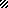 